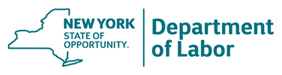 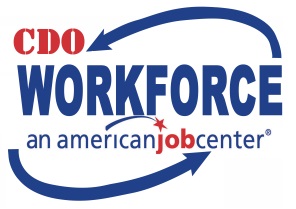 HEALTHCARE JOB FAIRFOXCARE Center, 1 Foxcare Dr., Oneonta, NY 13820Saturday 2/23/19 11am-2pmPARTICIPATING BUSINESSESBassett Healthcare NetworkFamily Planning of South Central NYUHS HospitalsThe ARC of Delaware CountyThe ARC of Otsego CountyUS Care SystemsAO Fox HospitalPathfinder VillageChestnut Rehabilitation and Nursing FacilityUHS HospitalsNYS Veteran’s Home (Oxford)Will update as more businesses participate. 